Cell Structure & Function Test Review1. Fill in the following Venn Diagram with information about prokaryotes and eukaryotes:              Prokaryote		        Eukaryote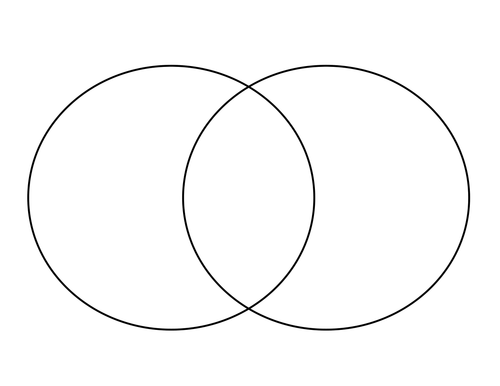 2. _______________________ are the basic unit of structure & function in living things3. TRUE or FALSE: The genetic information found in all the nuclei of an organism’s cells are the same.4. List the three characteristics that ALL cells (both eukaryotic and prokaryotic) have in common:5. Identify and Draw the three types of Bacteria shapes6. List the functions of bacteria. (4)7. Which symbiotic relationship most accurately describes a virus with a host? ___________________________8. What is the biggest difference between lytic and lysogenic cycle? Which one will display symptoms first?9. What type of genetic material is in the capsid of a retrovirus? ____________________________10. List an example of a fuel source for both plant and animal cells.  Which biomolecule does it belong to?    ORGANELLE NAMEORGANELLE FUNCTIONPlant, Animal, or BothNucleusCell membraneCell wallVacuoleRibosomeMitochondriaChloroplastLysosomeSmooth Endoplasmic reticulumRough Endoplasmic reticulumGolgi apparatusCytoplasmCentriole